Система МИК Тест Стрип (MIC Test Strip) для определения минимальной ингибирующей концентрации антибиотиков Liofilchem srl., Италия  
Количественный тест для определения минимальной ингибирующей концентрации (MIC) методом градиентной диффузииОПИСАНИЕ МИК Тест Стрип представляет собой тест - систему для определения минимальной ингибирующей концентрации МИК (MIC) антимикробных препаратов против микроорганизмов и выявления механизмов резистентности.МИК Тест Стрип - это бумажные полоски со специальными свойствами*, которые импрегнированы антибиотиком с определенным градиентом концентрации в 15 двукратных разведениях, что соответствует референтному методу последовательных разведений в бульоне.На одной стороне полоски указана шкала МИК (MIC) в мкг / мл и код антимикробного агента.Для обнаружения ESBL (бета-лактамаз расширенного спектра) и MBL (металло - бета -лактамазы) используются двойные стрипы, в которых необходимые градиенты препаратов нанесены с обеих сторон стрипа.МИК Тест Стрипы выпускаются в упаковке по 10, 30 и 100 тестов.СОДЕРЖАНИЕ УПАКОВКИУпаковка с 10 тестами содержит 10 полосок, индивидуально упакованных в конверты с влагопоглотителем и инструкцию по применению. Упаковка с 30 тестами содержит 30 полосок, индивидуально упакованных в конверты с влагопоглотителем и инструкцию по применениюУпаковка на 100 тестов содержит 10 конвертов с влагопоглотителем, каждый из которых содержит 10 полосок, и инструкцию по применению. Упаковка на 100 тестов, также содержит пробирку с влагопоглотителем для хранения стрипов после вскрытия групповой упаковки.ПРИНЦИП МЕТОДА После нанесения полоски МИК Тест Стрип на поверхность инокулированного агара, антимикробный препарат диффундирует в матрицу плотной питательной среды в соответствии с градиентом концентрации.  После 18 часов инкубации или дольше вокруг стрипа образуется зона ингибирования в форме симметричного эллипса, расположенная вдоль полоски МИК Теста. Значение МИК, считывается непосредственно со шкалы нанесенной на поверхность стрипа в пересчете на мкг / мл в точке, где край эллипса пересекает полоску МИК Теста.СОСТАВТест-полоски МИК Тест Стрип изготовлены из высококачественной бумаги, и каждая полоска импрегнирована определенным градиентом концентрации антимикробного препарата (в 15 двукратных разведениях).СБОР И ХРАНЕНИЕ ОБРАЗЦОВ Колонии микроорганизмов, которые должны быть подвергнуты испытанию на определение чувствительности с представлением результата в виде значения МИК, должны быть сняты с поверхности плотных неселективных питательных сред с помощью сваба или петли. В случае присутствия смешанных колоний, добейтесь получения чистой культуры методом истощения.  Выбор тестовой среды и метод инокуляции чашек рекомендуется проводить в соответствии с клиническими рекомендациями «Определение чувствительности микроорганизмов к антимикробным препаратам» Версия-2018-03, Россия. ХОД ИССЛЕДОВАНИЯ Выдержите конверт при комнатной температуре пред вскрытием, это позволит избежать образование конденсата. Снимите 4–5 колоний с поверхности агара, рекомендуется использовать чистую культуру, полученную на неселективных питательных средах, затем суспендируйте колонии в 5 мл дистиллированной воды или физиологического раствора. В случае работы с прихотливыми микроорганизмами, такими как представители Streptococcus spp.  и Haemophilus spp., следует готовить суспензию с использованием бульона Мюллера -Хинтона, бактериальную суспензию следует нанести на агар не позже, чем через 15 минут после ее приготовления. Стандартизируйте мутность суспензии по стандарту 0,5 ЕД МакФарланда. Погрузите стерильный тампон в пробирку с суспензией, затем выньте тампон. При исследовании грамотрицательных бактерий необходимо удалить избыток суспензии, отжимая тампон о внутренние стенки пробирки, чтобы избежать нанесения избыточного количества инокулюма, удалив излишек влаги о внутреннюю стенку пробирки. При исследовании грамположительных бактерий отжимать тампон о внутренние стенки пробирки не следует.Перед инокуляцией чашек убедитесь, что они имеют комнатную температуру. Нанесение инокулюма может быть выполнено тампоном штриховыми движениями в трех направлениях или при помощи автоматического инокулятора. Инокулюм следует наносить равномерно штриховыми движениями на всю поверхность агара таким образом, чтобы штрихи плотно прилегали друг к другу. Важно! Убедитесь, что суспензия полностью впиталась пред тем, как наносить полоски МИК Тест Стрип! При нанесении инокулюма грамположительных бактерий необходимо особенно тщательно следить за тем, чтобы между штрихами не оставалось свободного пространства.Нанесите полоску на поверхность агара шкалой МИК вверх, аккуратно прижмите полоску МИК Тест Стрип стерильными щипцами к поверхности агара, убедитесь, что на протяжении всей шкалы градиента полоска плотно прилегает к агару. Важно! После нанесения не двигайте полоску!Инкубируйте планшеты в соответствии с действующими клиническими рекомендациями. Важно! Всегда храните не использованные стрипы в пробирке с влагопоглотителем.ОЦЕНКА РЕЗУЛЬТАТОВ После инкубации считайте значение МИК -   точка пересечения максимального значения шкалы МИК и зоны подавления роста (пересечение между двумя сегментами шкалы должно быть округлено до более высокого значения).На основании полученных значений МИК, можно присвоить категорию чувствительности   согласно действующим рекомендациям CLSI, EUCAST и клиническими рекомендациями «Определение чувствительности микроорганизмов к антимикробным препаратам» Версия-2018-03, Россия. Всегда округляйте значения половинного разбавления тестовой полоски MIC до следующего верхнего двукратного значения. КЛИНИЧЕСКАЯ ИНТРЕПРАТАЦИЯОпределение значения МИК с использованием полосок МИК Тест Стрип in vitro, не является абсолютным отображением влияния антимикробного препарата на микроорганизм в условиях in vivo. Тем не менее, полученные значения МИК демонстрируют влияние концентрации антибиотика на микроорганизм, которая варьируется в культуральной среде по отношению к росту микробной популяции. Окончательный выбор антимикробного препарата для проведения терапии, является обязанностью врача, который владеет всей информацией о пациенте.КОНТРОЛЬ КАЧЕСТВАКонтроль качества проводится с использованием контрольных штаммов, рекомендованных национальными («Определение чувствительности микроорганизмов к антимикробным препаратам» Версия-2018-03, Россия) или международными рекомендациями (CLSI, EUCAST). МЕРЫ ПРЕДОСТОРОЖНОСТИ Система МИК Тест Стрип не может быть классифицирована, как опасная в соответствии с действующим законодательством, но подпадает под конкретную область применения, где должен быть предоставлен паспорт безопасности, поскольку она может вызвать явления сенсибилизации, в случае соприкосновения с кожей.Система МИК Тест Стрип – это одноразовый продукт для профессионального использования. Они должны использоваться в лаборатории, должным образом обученными операторами, использующими одобренные методы асептики и безопасности при работе с патогенными агентами.ХРАНЕНИЕ Неоткрытую упаковку с полосками МИК Тест Стрип следует хранить при температуре -20 ° C до истечения указанного срока годности.Тест полоски MIC из открытой упаковки, должны храниться при температуре 2-8 ° C, в герметичной пробирке с влагопоглотителем, входит в комплект поставки, не более 7 дней.Не храните рядом с источниками тепла и не подвергайте чрезмерным колебаниям температуры.УТИЛИЗАЦИЯ После использования полоски МИК Тест Стрип и материалы, которые вступали в контакт с ПБА, необходимо дезактивировать и утилизировать в соответствии действующими международными или национальными стандартами. БИБЛИОГРАФИЯCLSI. Performance Standards for Antimicrobial Susceptibility Testing; 28th ed. CLSI Supplement M100S. Wayne, PA: Clinical and Laboratory Standards Institute; 2018. CLSI. Methods for Dilution Antimicrobial Susceptibility Tests for Bacteria that Grow Aerobically;- 11th ed. CLSI standard M07. Wayne, PA: Clinical and Laboratory Standards Institute; 2018. CLSI. Methods for Dilution Antimicrobial Susceptibility Testing of Anaerobic Bacteria. Approved Standard - Eighth Edition. CLSI document M11-A8. Wayne, PA: Clinical and Laboratory Standards Institute; 2012. CLSI. Performance Standards for Antifungal Susceptibility Testing of Yeasts; 1st ed. CLSI Supplement M60. Wayne, PA: Clinical and Laboratory Standards Institute; 2017. CLSI. Reference Method for Broth Dilution Antifungal Susceptibility Testing of Yeasts; 4th ed. CLSI standard M27. Wayne, PA: Clinical and Laboratory Standards Institute; 2017. CLSI. Performance Standards for Antifungal Susceptibility Testing of Filamentous Fungi; 1st ed. CLSI Supplement M61. Wayne, PA: Clinical and Laboratory Standards Institute; 2017. CLSI. Reference Method for Broth Dilution Antifungal Susceptibility Testing of Filamentous Fungi; 3rd ed. CLSI standard M38. Wayne, PA: Clinical and Laboratory Standards Institute; 2017. CLSI. Performance Standards for Antimicrobial Disk and Dilution Susceptibility Tests for Bacteria Isolated From Animals; 3rd ed. CLSI Supplement VET01S. Wayne, PA: Clinical and Laboratory Standards Institute; 2015. CLSI. Performance Standards for Antimicrobial Disk and Dilution Susceptibility Tests for Bacteria Isolated From Animals; Approved Standard - Fourth Edition. CLSI document VET01-A4. Wayne, PA: Clinical and Laboratory Standards Institute; 2013. CLSI. Performance Standards for Antimicrobial Susceptibility Testing of Bacteria Isolated From Aquatic Animals; Second Informational. CLSI document VET03/VET04-S2. Wayne, PA: Clinical and Laboratory Standards Institute; 2014. CLSI. Methods for Broth Dilution Susceptibility Testing of Bacteria Isolated From Aquatic Animals; Approved Guideline - Second Edition. CLSI document VET04-A2. Wayne, PA: Clinical and Laboratory Standards Institute; 2014. CLSI. Methods for Antimicrobial Susceptibility Testing of Infrequently Isolated or Fastidious Bacteria Isolated From Animals; 1st ed. CLSI supplement VET06. Wayne, PA: Clinical and Laboratory Standards Institute; 2017. The European Committee on Antimicrobial Susceptibility Testing. Breakpoint tables for interpretation of MICs and zone diameters. Version 8.1, 2018. http://www.eucast.org The European Committee on Antimicrobial Susceptibility Testing. Routine and extended internal quality control for MIC determination and disk diffusion as recommended by EUCAST. Version 8.0, 2018. http://www.eucast.org The European Committee on Antimicrobial Susceptibility Testing. Antifungal Agents. Breakpoint tables for interpretation of MICs. Version 9.0, 2018. http://www.eucast.org Savini, V. et al. (2016). Daptomycin-resistant Staphylococcus pettenkoferi of human origin. Acta Biochim Pol; 63(2): 297-301. Koeth, L. M. et al. (2016). Evaluation of Ceftolozane-Tazobactam MIC Test Strip Compared to Broth Microdilution MIC for Enterobacteriaceae and Pseudomonas aeruginosa. ASM Microbe poster. Koeth, L. M. et al. (2016). Multi-Site Evaluation of Dalbavancin and Vancomycin MIC Test Strip Compared To Broth Microdilution MICs. ASM Microbe poster. Carretto, E. et al. (2016). Multicentric evaluation of the reliability and the reproducibility of synergy testing using the MIC test strip - synergy application system (MTS-SASTM). ECCMID poster 1009 Koeth, L. M. et al. (2015) Evaluation of Dalbavancin MIC Test Strip (MTS) Compared to Broth Microdilution MIC for Relevant Gram Positive Isolates. ICAAC poster D-1138. Savini, V. et al. (2014). Liofilchem® Chromatic VRE and vancomycin MIC Test Strip detected glycopeptide resistance in a vanB neonatal Enterococcus faecium isolate showing alternate vancomycin susceptibility and resistance with bioMérieux Vitek2. Int J Clin Exp Pathol; 7(9):6274-6277. Canton, R. et al. (2014).Determination of the sensitivity and specificity of the MIC Test Strips (MTS) mechanisms of detection against in-house methods for 644 multi-drug resistant (MDR) strains: a European multi-centre study. ECCMID poster 1009. D'Humières, C. et al (2014). Direct determination of antimicrobial susceptibility of Gram Negative Bacilli from respiratory samples on chromogenic agar plates with gradient antibiotic strips. ECCMID poster 348. Tyrrell, J. and Walsh, T.R. (2014). Efficacy of Fosmidomycin alone and in combination with colistin, tigecycline and rifampicin against multi-drug resistant and extensively drug resistant Enterobacteriaceae. ECCMID poster 235. Walsh, T. et al. (2013). Synergistic effects of rifampicin, nitrofurantoin, fosfomycin and colistin against NDM-1 positive Klebsiella pneumoniae and Escherichia coli using the new MTS synergy method. ECCMID poster 1553. Walsh, T.R. et al. (2013). Evaluation of MIC Test Strips (MTS) gradient-diffusion system for susceptibility testing of NDM-1 positive Klebsiella pneumoniae and Escherichia coli. ECCMID poster 1554.Meletiadis, J. et al. (2013). Evaluation of gradient concentration strips for in vitro combination testing of antifungal combinations against Candida spp. ECCMID poster 976. Meletiadis, J. et al. (2013). Evaluation of strips with concentration gradient of antifungal agents for the susceptibility determination of Candida strains ECCMID poster 1583. Brocco, F. et al. (2013). Evaluation of a new method for detecting KPC-producing bacteria based on the combination of a screening medium and a gradient diffusion system. ECCMID poster eP690. M’Zali, F.H. et al. (2013). A novel, direct susceptibility testing method of sonicated vascular prosthetic graft samples by combination of Liofilchem® MIC Test Strip and ChromaticTM agar plates. ECCMID poster 1562. Haldorsen, B. C. et al. (2012). Agreement of the MIC Test Strip vs. Etest in the MIC determination of Streptococcus pneumoniae. ECCMID poster 1658. Rossolini, G.M. et al. (2011). Evaluation of a new gradient-diffusion system for MIC determination with Gram-negative pathogens. ECCMID, poster 572. Stefani, S. et al (2011). A new reliable screening method for the evaluation of VISA and hVISA strains by "Vancomycin- Teicoplanin MIC Test Strip" (VTMTS). ECCMID poster 776 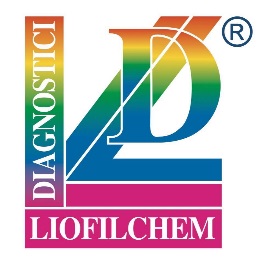 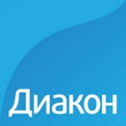 Регистрационное удостоверение на медицинское изделие   № РЗН 2012/11541 От 07 февраля 2012 года  Срок действия: не ограничен MIC Test Strip для определения чувствительности к АНТИМИКРОБНЫМ препаратамMIC Test Strip для определения чувствительности к АНТИМИКРОБНЫМ препаратамMIC Test Strip для определения чувствительности к АНТИМИКРОБНЫМ препаратамMIC Test Strip для определения чувствительности к АНТИМИКРОБНЫМ препаратамMIC Test Strip для определения чувствительности к АНТИМИКРОБНЫМ препаратамMIC Test Strip для определения чувствительности к АНТИМИКРОБНЫМ препаратамОписаниеОписаниемкг/млКодФасовкаКат. №MIC Test StripАзитромицин0,016-256AZM10920301LMIC Test StripАзитромицин0,016-256AZM3092030LMIC Test StripАзитромицин0,016-256AZM100920300LMIC Test StripАзтреонам0,016-256ATM10920331LMIC Test StripАзтреонам0,016-256ATM3092033LMIC Test StripАзтреонам0,016-256ATM100920330LMIC Test StripАмикацин0,016-256AK10920181LMIC Test StripАмикацин0,016-256AK3092018LMIC Test StripАмикацин0,016-256AK100920180LMIC Test StripАмоксициллин0,016-256AML10920211LMIC Test StripАмоксициллин0,016-256AML3092021LMIC Test StripАмоксициллин0,016-256AML100920210LMIC Test StripАмоксициллин* / клавулановая кислота (2/1) рекомендовано CLSI0,016-256*AUG10920241LMIC Test StripАмоксициллин* / клавулановая кислота (2/1) рекомендовано CLSI0,016-256*AUG3092024LMIC Test StripАмоксициллин* / клавулановая кислота (2/1) рекомендовано CLSI0,016-256*AUG100920240LMIC Test StripАмоксициллин*/ клавулановая кислота (2мкг/мл) рекомендовано EUCAST0,016-256*AUG10921801LMIC Test StripАмоксициллин*/ клавулановая кислота (2мкг/мл) рекомендовано EUCAST0,016-256*AUG3092180LMIC Test StripАмоксициллин*/ клавулановая кислота (2мкг/мл) рекомендовано EUCAST0,016-256*AUG100921800LMIC Test StripАмпициллин0,016-256AMP10920031LMIC Test StripАмпициллин0,016-256AMP3092003LMIC Test StripАмпициллин0,016-256AMP100920030LMIC Test StripАмпициллин*/ сульбактам (2/1) рекомендовано CLSI0,016-256*AMS10920271LMIC Test StripАмпициллин*/ сульбактам (2/1) рекомендовано CLSI0,016-256*AMS3092027LMIC Test StripАмпициллин*/ сульбактам (2/1) рекомендовано CLSI0,016-256*AMS100920270LMIC Test StripАмпициллин*/ сульбактам (4 мкг/мл) рекомендовано EUCAST0,016-256*AMS10921811LMIC Test StripАмпициллин*/ сульбактам (4 мкг/мл) рекомендовано EUCAST0,016-256*AMS3092181LMIC Test StripАмпициллин*/ сульбактам (4 мкг/мл) рекомендовано EUCAST0,016-256*AMS100921810LMIC Test StripБацитрацин0,016-256BA10920191LMIC Test StripБацитрацин0,016-256BA3092019LMIC Test StripБацитрацин0,016-256BA100920190LMIC Test StripВанкомицин0,016-256VA10920571LMIC Test StripВанкомицин0,016-256VA3092057LMIC Test StripВанкомицин0,016-256VA100920570LMIC Test StripГатифлоксацин0,002-32GAT10920111LMIC Test StripГатифлоксацин0,002-32GAT3092011LMIC Test StripГатифлоксацин0,002-32GAT100920110LMIC Test StripГентамицин0,016-256CN10920091LMIC Test StripГентамицин0,016-256CN3092009LMIC Test StripГентамицин0,016-256CN100920090LMIC Test StripГентамицин0,064-1024CN10920101LMIC Test StripГентамицин0,064-1024CN3092010LMIC Test StripГентамицин0,064-1024CN100920100LMIC Test StripДаптомицин (включает Ca2+)0,016-256DAP10921451LMIC Test StripДаптомицин (включает Ca2+)0,016-256DAP3092145LMIC Test StripДаптомицин (включает Ca2+)0,016-256DAP100921450LMIC Test StripДоксициклин0,016-256DX10921561LMIC Test StripДоксициклин0,016-256DX3092156LMIC Test StripДоксициклин0,016-256DX100921560LMIC Test StripДорипенем0,002-32DOR10920401LMIC Test StripДорипенем0,002-32DOR3092040LMIC Test StripДорипенем0,002-32DOR100920400LMIC Test StripИмипенем0,002-32IMI10920541LMIC Test StripИмипенем0,002-32IMI3092054LMIC Test StripИмипенем0,002-32IMI100920540LMIC Test StripКанамицин0,016-256K10920341LMIC Test StripКанамицин0,016-256K3092034LMIC Test StripКанамицин0,016-256K100920340LMIC Test StripКларитромицин0,016-256CLR10920481LMIC Test StripКларитромицин0,016-256CLR3092048LMIC Test StripКларитромицин0,016-256CLR100920480LMIC Test StripКлиндамицин0,016-256CD10920721LMIC Test StripКлиндамицин0,016-256CD3092072LMIC Test StripКлиндамицин0,016-256CD100920720LMIC Test StripКолистин0,016-256CS10921411LMIC Test StripКолистин0,016-256CS3092141LMIC Test StripКолистин0,016-256CS100921410LMIC Test StripЛевофлоксацин0,002-32LEV10920811LMIC Test StripЛевофлоксацин0,002-32LEV3092081LMIC Test StripЛевофлоксацин0,002-32LEV100920810LMIC Test StripЛинезолид0,016-256LNZ10921351LMIC Test StripЛинезолид0,016-256LNZ3092135LMIC Test StripЛинезолид0,016-256LNZ100921350LMIC Test StripМеропенем0,002-32MRP10920841LMIC Test StripМеропенем0,002-32MRP3092084LMIC Test StripМеропенем0,002-32MRP100920840LMIC Test StripМетронидазол0,016-256LZ10920871LMIC Test StripМетронидазол0,016-256LZ3092087LMIC Test StripМетронидазол0,016-256LZ100920870LMIC Test StripМециллинам0,002-32MEC10920171LMIC Test StripМециллинам0,002-32MEC3092017LMIC Test StripМециллинам0,002-32MEC100920170LMIC Test StripМоксифлоксацин0,002-32MXF10920901LMIC Test StripМоксифлоксацин0,002-32MXF3092090LMIC Test StripМоксифлоксацин0,002-32MXF100920900LMIC Test StripМупироцин0,064-1024MUP10920381LMIC Test StripМупироцин0,064-1024MUP3092038LMIC Test StripМупироцин0,064-1024MUP100920380LMIC Test StripНалидиксовая кислота0,016-256NA10921321LMIC Test StripНалидиксовая кислота0,016-256NA3092132LMIC Test StripНалидиксовая кислота0,016-256NA100921320LMIC Test StripНетилмицин0,016-256NET10920931LMIC Test StripНетилмицин0,016-256NET3092093LMIC Test StripНетилмицин0,016-256NET100920930LMIC Test StripНитрофурантоин0,032-512F10920961LMIC Test StripНитрофурантоин0,032-512F3092096LMIC Test StripНитрофурантоин0,032-512F100920960LMIC Test StripНорфлоксацин0,016-256NOR10920961LMIC Test StripНорфлоксацин0,016-256NOR3092096LMIC Test StripНорфлоксацин0,016-256NOR100920960LMIC Test StripОксациллин0,016-256OX10920151LMIC Test StripОксациллин0,016-256OX3092015LMIC Test StripОксациллин0,016-256OX100920150LMIC Test StripОфлоксацин0,002-32OFX10920991LMIC Test StripОфлоксацин0,002-32OFX3092099LMIC Test StripОфлоксацин0,002-32OFX100920990LMIC Test StripПвинупристин-дальфопристин0,002-32QDA10920261LMIC Test StripПвинупристин-дальфопристин0,002-32QDA3092026LMIC Test StripПвинупристин-дальфопристин0,002-32QDA100920260LMIC Test StripПенициллин G0,002-32P10921031LMIC Test StripПенициллин G0,002-32P3092103LMIC Test StripПенициллин G0,002-32P100921030LMIC Test StripПенициллин G0,016-256P10921021LMIC Test StripПенициллин G0,016-256P3092102LMIC Test StripПенициллин G0,016-256P100921020LMIC Test StripПиперациллин0,016-256PIP10921051LMIC Test StripПиперациллин0,016-256PIP3092105LMIC Test StripПиперациллин0,016-256PIP100921050LMIC Test StripПиперациллин*/ тазобактам (4 мг/мл)0,016-256*TZP10921081LMIC Test StripПиперациллин*/ тазобактам (4 мг/мл)0,016-256*TZP3092108LMIC Test StripПиперациллин*/ тазобактам (4 мг/мл)0,016-256*TZP100921080LMIC Test StripПолимиксин B0,064-1024PB10920041LMIC Test StripПолимиксин B0,064-1024PB3092004LMIC Test StripПолимиксин B0,064-1024PB100920040LMIC Test StripРифампицин0,002-32RD10920011LMIC Test StripРифампицин0,002-32RD3092001LMIC Test StripРифампицин0,002-32RD100920010LMIC Test StripРифампицин0,016-256RD10920251LMIC Test StripРифампицин0,016-256RD3092025LMIC Test StripРифампицин0,016-256RD100920250LMIC Test StripСпектиномицин0,064-1024SPC10920141LMIC Test StripСпектиномицин0,064-1024SPC3092014LMIC Test StripСпектиномицин0,064-1024SPC100920140LMIC Test StripСтрептомицин0,064-1024S10921111LMIC Test StripСтрептомицин0,064-1024S3092111LMIC Test StripСтрептомицин0,064-1024S100921110LMIC Test StripСульбактам0,016-256SUL10920281LMIC Test StripСульбактам0,016-256SUL3092028LMIC Test StripСульбактам0,016-256SUL100920280LMIC Test StripТейкопланин0,016-256TEC10920121LMIC Test StripТейкопланин0,016-256TEC3092012LMIC Test StripТейкопланин0,016-256TEC100920120LMIC Test StripТетрациклин0,016-256TE10921141LMIC Test StripТетрациклин0,016-256TE3092114LMIC Test StripТетрациклин0,016-256TE100921140LMIC Test StripТигециклин0,016-256TGC10921441LMIC Test StripТигециклин0,016-256TGC3092144LMIC Test StripТигециклин0,016-256TGC100921440LMIC Test StripТикарциллин*/клавулановая кислота0,016-256*TTC10921171LMIC Test StripТикарциллин*/клавулановая кислота0,016-256*TTC3092117LMIC Test StripТикарциллин*/клавулановая кислота0,016-256*TTC100921170LMIC Test StripТобрамицин0,016-256TOB10921211LMIC Test StripТобрамицин0,016-256TOB3092121LMIC Test StripТобрамицин0,016-256TOB100921210LMIC Test StripТобрамицин0,064-1024TOB10921201LMIC Test StripТобрамицин0,064-1024TOB3092120LMIC Test StripТобрамицин0,064-1024TOB100921200LMIC Test StripТриметоприм0,002-32TM10920371LMIC Test StripТриметоприм0,002-32TM3092037LMIC Test StripТриметоприм0,002-32TM100920370LMIC Test StripТриметоприм*/ сульфаметоксазол (1/19)0,002-32*SXT10921231LMIC Test StripТриметоприм*/ сульфаметоксазол (1/19)0,002-32*SXT3092123LMIC Test StripТриметоприм*/ сульфаметоксазол (1/19)0,002-32*SXT100921230LMIC Test StripФосфомицин (включает глюкозу-6-фосфат)0,016-256FOS10920781LMIC Test StripФосфомицин (включает глюкозу-6-фосфат)0,016-256FOS3092078LMIC Test StripФосфомицин (включает глюкозу-6-фосфат)0,016-256FOS100920780LMIC Test StripФосфомицин (включает глюкозу-6-фосфат)0,064-1024FOS10920791LMIC Test StripФосфомицин (включает глюкозу-6-фосфат)0,064-1024FOS3092079LMIC Test StripФосфомицин (включает глюкозу-6-фосфат)0,064-1024FOS100920790LMIC Test StripФузидиновая кислота0,016-256FU10920021LMIC Test StripФузидиновая кислота0,016-256FU3092002LMIC Test StripФузидиновая кислота0,016-256FU100920020LMIC Test StripХлорамфеникол0,016-256C10920751LMIC Test StripХлорамфеникол0,016-256C3092075LMIC Test StripХлорамфеникол0,016-256C100920750LMIC Test StripЦефаклор0,016-256CEC10920361LMIC Test StripЦефаклор0,016-256CEC3092036LMIC Test StripЦефаклор0,016-256CEC100920360LMIC Test StripЦефалотин0,016-256KF10920391LMIC Test StripЦефалотин0,016-256KF3092039LMIC Test StripЦефалотин0,016-256KF100920390LMIC Test StripЦефепим0,016-256FEP10921261LMIC Test StripЦефепим0,016-256FEP3092126LMIC Test StripЦефепим0,016-256FEP100921260LMIC Test StripЦефиксим0,016-256CFM10920601LMIC Test StripЦефиксим0,016-256CFM3092060LMIC Test StripЦефиксим0,016-256CFM100920600LMIC Test StripЦефокситин0,016-256FOX10920661LMIC Test StripЦефокситин0,016-256FOX3092066LMIC Test StripЦефокситин0,016-256FOX100920660LMIC Test StripЦефоперазон*/сульбактам 2/1 0.016-256*CPS10920231LMIC Test StripЦефоперазон*/сульбактам 2/1 0.016-256*CPS3092023LMIC Test StripЦефоперазон*/сульбактам 2/1 0.016-256*CPS100920230LMIC Test StripЦефотаксим0,002-32CTX10920071LMIC Test StripЦефотаксим0,002-32CTX3092007LMIC Test StripЦефотаксим0,002-32CTX100920070LMIC Test StripЦефотаксим0,016-256CTX10920061LMIC Test StripЦефотаксим0,016-256CTX3092006LMIC Test StripЦефотаксим0,016-256CTX100920060LMIC Test StripЦефпиром0,016-256CR10920081LMIC Test StripЦефпиром0,016-256CR3092008LMIC Test StripЦефпиром0,016-256CR100920080LMIC Test StripЦефподоксим0,016-256PX10920051LMIC Test StripЦефподоксим0,016-256PX3092005LMIC Test StripЦефподоксим0,016-256PX100920050LMIC Test StripЦефтазидим0,016-256CAZ10921381LMIC Test StripЦефтазидим0,016-256CAZ3092138LMIC Test StripЦефтазидим0,016-256CAZ100921380LMIC Test StripЦефтриаксон0,016-256CRO10920421LMIC Test StripЦефтриаксон0,016-256CRO3092042LMIC Test StripЦефтриаксон0,016-256CRO100920420LMIC Test StripЦефтриаксон0,002-32CRO10920431LMIC Test StripЦефтриаксон0,002-32CRO3092043LMIC Test StripЦефтриаксон0,002-32CRO100920430LMIC Test StripЦефуроксим0,016-256CXM10921291LMIC Test StripЦефуроксим0,016-256CXM3092129LMIC Test StripЦефуроксим0,016-256CXM100921290LMIC Test StripЦипрофлоксацин0,002-32CIP10920451LMIC Test StripЦипрофлоксацин0,002-32CIP3092045LMIC Test StripЦипрофлоксацин0,002-32CIP100920450LMIC Test StripЭнрофлоксацин0,002-32ENR10920131LMIC Test StripЭнрофлоксацин0,002-32ENR3092013LMIC Test StripЭнрофлоксацин0,002-32ENR100920130LMIC Test StripЭритромицин0,016-256E10920511LMIC Test StripЭритромицин0,016-256E3092051LMIC Test StripЭритромицин0,016-256E100920510LMIC Test StripЭртапенем0,002-32ETP10921571LMIC Test StripЭртапенем0,002-32ETP3092157LMIC Test StripЭртапенем0,002-32ETP100921570LMIC Test Strip для определения чувствительности к ПРОТИВОГРИБКОВЫМ препаратамMIC Test Strip для определения чувствительности к ПРОТИВОГРИБКОВЫМ препаратамMIC Test Strip для определения чувствительности к ПРОТИВОГРИБКОВЫМ препаратамMIC Test Strip для определения чувствительности к ПРОТИВОГРИБКОВЫМ препаратамMIC Test Strip для определения чувствительности к ПРОТИВОГРИБКОВЫМ препаратамMIC Test Strip для определения чувствительности к ПРОТИВОГРИБКОВЫМ препаратамMIC Test StripАмфотерицин B0,002-32AMB10921531LMIC Test StripАмфотерицин B0,002-32AMB3092153LMIC Test StripАмфотерицин B0,002-32AMB100921530LMIC Test StripАнидулафунгин0,002-32AND10921551LMIC Test StripАнидулафунгин0,002-32AND3092155LMIC Test StripАнидулафунгин0,002-32AND100921550LMIC Test StripВориконазол0,002-32VO10921501LMIC Test StripВориконазол0,002-32VO3092150LMIC Test StripВориконазол0,002-32VO100921500LMIC Test StripИнтраконазол0,002-32ITC10921481LMIC Test StripИнтраконазол0,002-32ITC3092148LMIC Test StripИнтраконазол0,002-32ITC100921480LMIC Test StripКаспофунгин0,002-32CAS10921541LMIC Test StripКаспофунгин0,002-32CAS3092154LMIC Test StripКаспофунгин0,002-32CAS100921540LMIC Test StripКетоконазол0,002-32KE10921511LMIC Test StripКетоконазол0,002-32KE3092151LMIC Test StripКетоконазол0,002-32KE100921510LMIC Test StripПозаконазол0,002-32POS10921521LMIC Test StripПозаконазол0,002-32POS3092152LMIC Test StripПозаконазол0,002-32POS100921520LMIC Test StripФлуконазол0,016-256FLU10921471LMIC Test StripФлуконазол0,016-256FLU3092147LMIC Test StripФлуконазол0,016-256FLU100921470LMIC Test StripФлуцитозин0,002-32FC10921491LMIC Test StripФлуцитозин0,002-32FC3092149LMIC Test StripФлуцитозин0,002-32FC100921490LMIC Test Strip ESBL: β-лактамазы расширенного спектраMIC Test Strip ESBL: β-лактамазы расширенного спектраMIC Test Strip ESBL: β-лактамазы расширенного спектраMIC Test Strip ESBL: β-лактамазы расширенного спектраMIC Test Strip ESBL: β-лактамазы расширенного спектраMIC Test Strip ESBL: β-лактамазы расширенного спектраMIC Test StripЦефепим/цефепим + клавулановая кислота (4 мг/мл)0,25-16/ 0,064-4FEP/FEL10921611LMIC Test StripЦефепим/цефепим + клавулановая кислота (4 мг/мл)0,25-16/ 0,064-4FEP/FEL3092161LMIC Test StripЦефепим/цефепим + клавулановая кислота (4 мг/мл)0,25-16/ 0,064-4FEP/FEL100921610LMIC Test StripЦефотаксим/ цефотаксим + клавулановая кислота (4 мг/мл)0,25-16/ 0,016-1CTX/CTL10921601LMIC Test StripЦефотаксим/ цефотаксим + клавулановая кислота (4 мг/мл)0,25-16/ 0,016-1CTX/CTL3092160LMIC Test StripЦефотаксим/ цефотаксим + клавулановая кислота (4 мг/мл)0,25-16/ 0,016-1CTX/CTL100921600LMIC Test StripЦефтазидим/ цефтазидим + клавулановая кислота (4 мг/мл)0,5-32/ 0,064-4CAZ/ CAL10921591LMIC Test StripЦефтазидим/ цефтазидим + клавулановая кислота (4 мг/мл)0,5-32/ 0,064-4CAZ/ CAL3092159LMIC Test StripЦефтазидим/ цефтазидим + клавулановая кислота (4 мг/мл)0,5-32/ 0,064-4CAZ/ CAL100921590LMIC Test Strip MBL: металло β-лактамазаMIC Test Strip MBL: металло β-лактамазаMIC Test Strip MBL: металло β-лактамазаMIC Test Strip MBL: металло β-лактамазаMIC Test Strip MBL: металло β-лактамазаMIC Test Strip MBL: металло β-лактамазаMIC Test StripИмипенем/ имипенем + EDTA4-256/ 1-64IMI/IMD10921621LMIC Test StripИмипенем/ имипенем + EDTA4-256/ 1-64IMI/IMD3092162LMIC Test StripИмипенем/ имипенем + EDTA4-256/ 1-64IMI/IMD100921620LMIC Test Strip GRD: определение гликопептидной резистентностиMIC Test Strip GRD: определение гликопептидной резистентностиMIC Test Strip GRD: определение гликопептидной резистентностиMIC Test Strip GRD: определение гликопептидной резистентностиMIC Test Strip GRD: определение гликопептидной резистентностиMIC Test Strip GRD: определение гликопептидной резистентностиMIC Test StripВанкомицин/ тейкопланин0,5-32/ 0,532VA/TEC10921631LMIC Test StripВанкомицин/ тейкопланин0,5-32/ 0,532VA/TEC3092163LMIC Test StripВанкомицин/ тейкопланин0,5-32/ 0,532VA/TEC100921630LMIC Test Strip GRD: определение AmpCMIC Test Strip GRD: определение AmpCMIC Test Strip GRD: определение AmpCMIC Test Strip GRD: определение AmpCMIC Test Strip GRD: определение AmpCMIC Test Strip GRD: определение AmpCMIC Test StripЦефотетан/цефотетан + клоксациллин0,5-32/ 0,532CTT/CXT10921641LMIC Test StripЦефотетан/цефотетан + клоксациллин0,5-32/ 0,532CTT/CXT3092164LMIC Test StripЦефотетан/цефотетан + клоксациллин0,5-32/ 0,532CTT/CXT100921640LУскоренная детекция продукции β-лактамазУскоренная детекция продукции β-лактамазУскоренная детекция продукции β-лактамазУскоренная детекция продукции β-лактамазУскоренная детекция продукции β-лактамазУскоренная детекция продукции β-лактамазБЕТА ЛАКТАМАЗА СТИКС (BETA LACTAMASE STICKS)БЕТА ЛАКТАМАЗА СТИКС (BETA LACTAMASE STICKS)БЕТА ЛАКТАМАЗА СТИКС (BETA LACTAMASE STICKS)БЕТА ЛАКТАМАЗА СТИКС (BETA LACTAMASE STICKS)3088033L